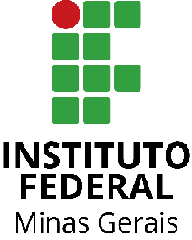 ANEXO ISETOR DE DESTINO: ASSESSORIA DE RELAÇÕES INTERNACIONAIS – REITORIA IFMGSETOR DE DESTINO: ASSESSORIA DE RELAÇÕES INTERNACIONAIS – REITORIA IFMGSETOR DE DESTINO: ASSESSORIA DE RELAÇÕES INTERNACIONAIS – REITORIA IFMGAssunto: Documentos da Chamada nº 01/2016 para Pré-Seleção das candidaturas de alunos interessados em participar do programa de mobilidade internacional CICanScholarships for Brazilian IF Students.Assunto: Documentos da Chamada nº 01/2016 para Pré-Seleção das candidaturas de alunos interessados em participar do programa de mobilidade internacional CICanScholarships for Brazilian IF Students.Assunto: Documentos da Chamada nº 01/2016 para Pré-Seleção das candidaturas de alunos interessados em participar do programa de mobilidade internacional CICanScholarships for Brazilian IF Students.IDENTIFICAÇÃO DO ALUNOIDENTIFICAÇÃO DO ALUNOIDENTIFICAÇÃO DO ALUNONome:Nome:Nome:Campus:Campus:Campus:Percentual de conclusão do Curso:Percentual de conclusão do Curso:CRA (Coeficiente de Rendimento Acadêmico):Nº RG:Nº RG:Nº CPF: Endereço: Endereço: Endereço: Telefone fixo: (    )Celular: (     )Celular: (     )E-mail: E-mail: E-mail: Link para Currículo Lattes:Link para Currículo Lattes:Link para Currículo Lattes: